The plasma membrane / cell membrane / phospholipid bi-layerFunction:  separates the inside of the cell from the outside		AND controls what goes in and out of the cellMembrane vocab:Phospholipid – molecule made of phosphate and lipids (drawing)Hydrophilic – water friendlyHydrophobic – afraid of waterTransport proteins – helps let molecules in or out of cellChannel proteins – allow molecules to pass through them into or out of the cellSurface proteins – proteins on the surface of the membrane	Marker proteins – ID the cell	Receptor proteins – receive informationTransport across the membraneVocabPassive Transport – does not need energyDiffusion – passive transport of molecules from an area of high concentration to an area of low concentrationOsmosis – the diffusion of waterFacilitated diffusion – diffusion from high to low with the help of a protein (passive)Active transport – movement of molecules across the membrane with the use of energy – movement goes low to highSodium-potassium pump – example of active transportProton pump – active transport Study the diagrams of the cell membrane below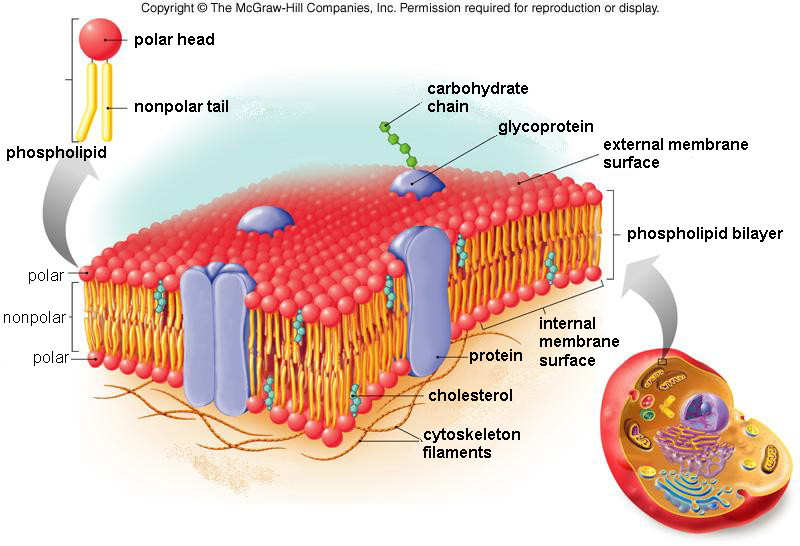 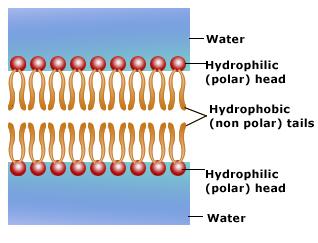 The above diagrams are of the cell membrane. The cell membrane consists of…..Phospholipid:  phosphate and a lipidProteins